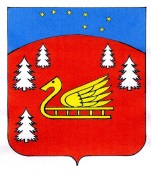 Администрация муниципального образованияКрасноозерное сельское поселение муниципального образования Приозерский муниципальный район Ленинградской областиПОСТАНОВЛЕНИЕ  «13» апреля 2022 года                                    № 80В соответствии с Федеральным законом от 6 октября 2003 года № 131-ФЗ «Об общих принципах организации местного самоуправления в Российской Федерации», Водным кодексом Российской Федерации, постановлением Губернатора Ленинградской области от 29 декабря 2007 года № 352 «Об утверждении Правил охраны жизни людей на водных объектах Ленинградской области» и в целях осуществления мероприятий по обеспечению безопасности людей, охране их жизни и здоровья на водных объектах, расположенных на территории на территории  МО Красноозерное сельское поселение, руководствуясь Уставом администрация МО Красноозерное сельское поселениеПОСТАНОВЛЯЕТ:1. Утвердить Правила использования водных объектов общего пользования, расположенных на территории  МО Красноозерное сельское поселение для личных и бытовых нужд согласно приложению № 1.2. Утвердить состав комиссии по обследованию земельных участков, граничащих с водными объектами общего пользования и их береговыми полосами в границах МО Красноозерное сельское поселение, согласно приложению № 2.3. Опубликовать настоящие постановление на официальном сайте администрации  муниципального образования Красноозерное сельское поселение муниципального образования Приозерский муниципальный район Ленинградской области.	4. Постановление вступает в законную силу после его официального опубликования (обнародования).5. Контроль за исполнением настоящего постановления оставляю за собой.        Глава администрации                                                                            А.В. РыбакИсп. Копецкий А.В., тел. 8 (81379) 67-493Направлено: Дело-1, СМИ-2, Прокуратура -1